МИНИСТЕРСТВО НАУКИ И ВЫСШЕГО ОБРАЗОВАНИЯ РОССИЙСКОЙ ФЕДЕРАЦИИФЕДЕРАЛЬНОЕ ГОСУДАРСТВЕННОЕ АВТОНОМНОЕ ОБРАЗОВАТЕЛЬНОЕ УЧРЕЖДЕНИЕ ВЫСШЕГО ОБРАЗОВАНИЯНациональный исследовательский ядерный университет «МИФИ»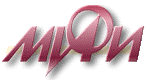 Институт 
интеллектуальных кибернетических системКафедра кибернетики (№ 22)Направление подготовки 09.03.04 Программная инженерияРасширенное содержание пояснительной запискик проектной практике студента на тему:Москва 2020ГруппаСтудент(подпись)(подпись)(ФИО)(ФИО)Руководитель(0-5 баллов)(подпись)(подпись)(ФИО)(ФИО)Научный консультант(0-5 баллов)(подпись)(подпись)(ФИО)(ФИО)